Activity Sheet 1Robert Burns TimelineCan you add any more details/pictures to the timeline.               Activity Sheet 2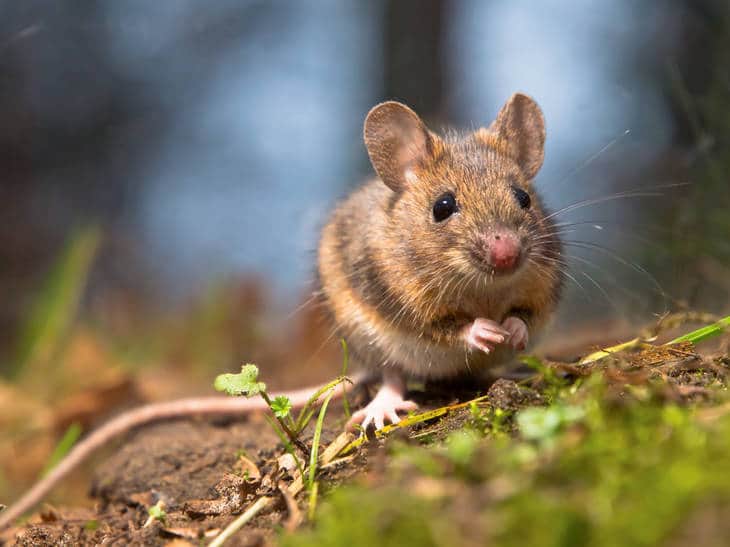 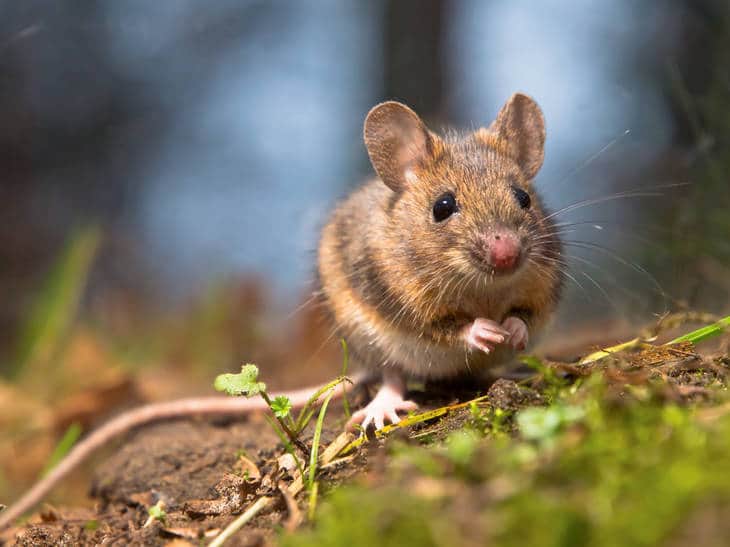 To a Mouse by Robert Burns- First verseWee, sleekit ,cowrin , tim’rous beastieO, what a panic’s in thy breastie!Thou need na start awa sae hasty,Wi’ bickering brattle!I wad be laith to rin an’ chase thee ,Wi murd’ring prattle!TranslationSmall, crafty, timorous little beast,Oh what a panic is in your little breast!You need not start away so hasty,With argumentative chatter!I would be loath to run and chase you,With murdering plough-staff.Robert Burns wrote a poem all about a mouse. Can you write a poem about a pet or an animal which you like.Activity Sheet 3Charles Rennie MacIntosh was a famous Scottish artist. He was very famous all over the world for his beautiful designs.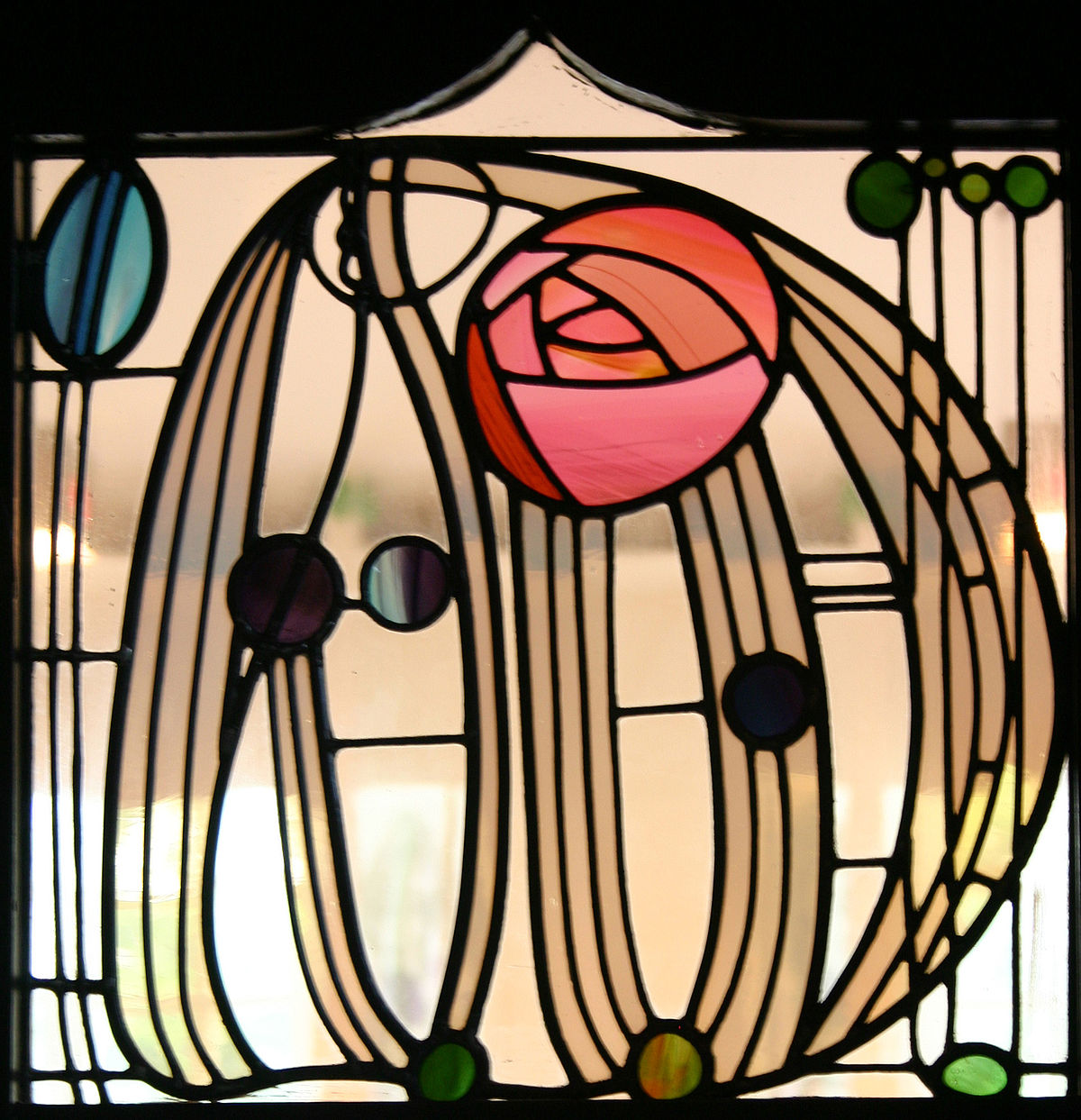 Can you make a picture using Charles Rennie Mackintosh’s designs.Activity Sheet 4Here are some famous Scots. Can you find out what they were famous for?Activity Sheet 5aScots Words - Match the Scots word with its meaning.auld                                                                                     cold wet daybairn                                                                                    beautifulben                                                                                       old       braw                                                                                     fine       bonnie                                                                                  afraiddreich                                                                                    mountaindrookit                                                                                   childfeart                                                                                       soaking wetActivity Sheet 5 bRead this well-known Scottish nursery rhymeWee Willie WinkieWee Willie WinkieRunning thru’ the toonUp the stair, doon the stair in his nichtgoonRapping at the windae, crying at the lock,Are all the bairnies in their beds,It’s past eight o’clockCan you find the meaning of the Scottish words in the rhymeActivity Sheet 6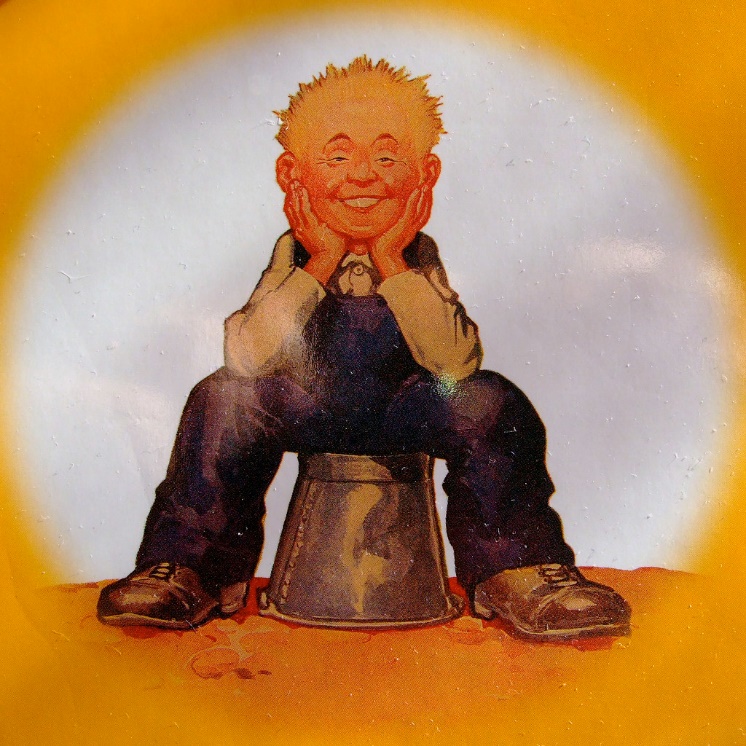 Oor Wullie is a famous Scottish cartoon character who is always getting into mischief with his friends.Can you make up a cartoon about your adventures with your friends.Activity Sheet 7Scots SongsWe learn many Scots songs as children. This is one of them.Oh ye Cannae Shove yer Granny Aff a BusOh, ye cannae shove your granny aff a busOh, ye cannae shove yer granny aff a busYe cannae shove yer granny, fer she’s yer mammy’s mammyOh ye cannae shove yer granny aff a bus.If you are not sure of the tune you could ask your parents, teacher or even your granny to sing it to you.Can you write another verse about why you shouldn’t shove your granny off the bus?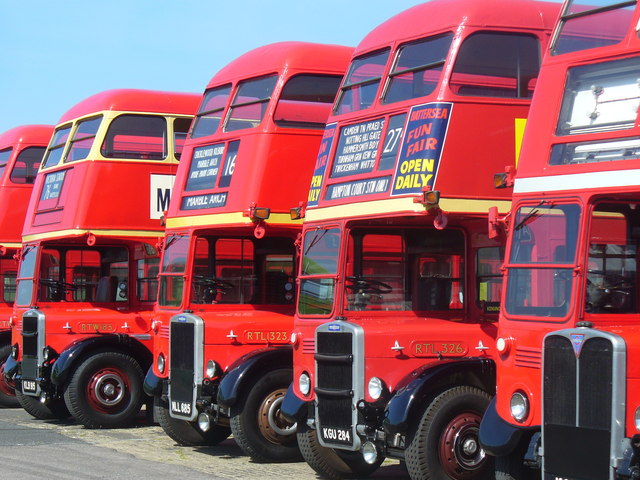 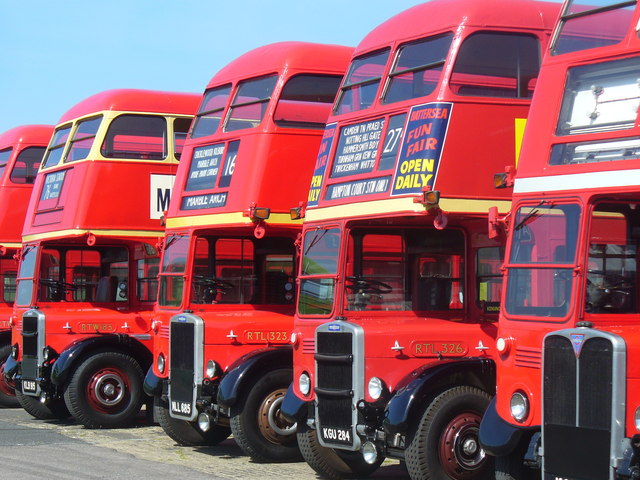 Activity Sheet 8We have many animals which live in Scotland . Here are just a few of themCan you make up a factfile for your favourite animal?Activity Sheet 9Castles - There are many different parts to a castle.The Keep- Main building for living in.The Moat- A ditch filled with water around the castle to keep invaders out.The Drawbridge- It fitted over the Moat to let the King and Queen into the castle.The Portcullis- A gate which could be lowered to stop people crossing the drawbridge getting into the castle.The Tower- Used for guards to watch for people coming and sometimes these were used for keeping prisoners.Arrow Loops- Narrow slits cut into the stone towers to allow archers to fire on their enemies.Battlements-Blocks on top of the castle walls to protect guards from incoming arrows but lets them see over the land.Use your imagination to design your own castle and try to label all the different parts.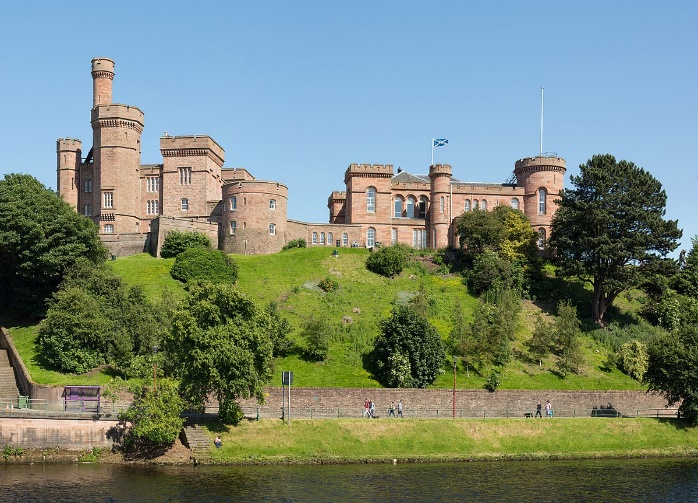 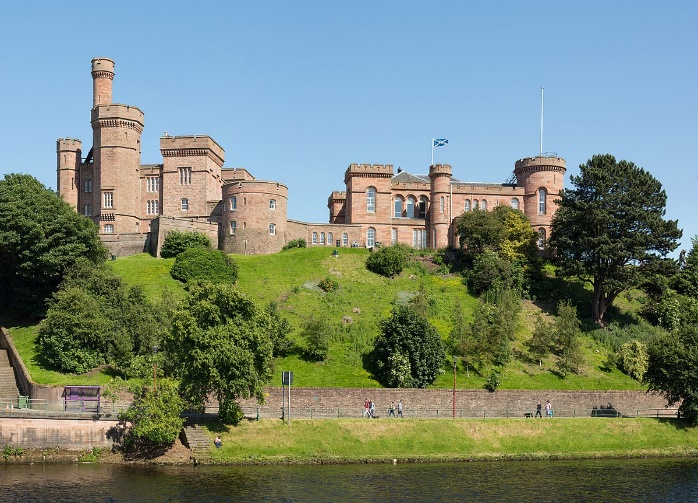 Born in Alloway in Ayrshire on the 25th of January 1759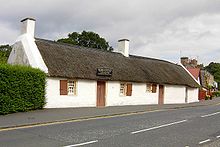 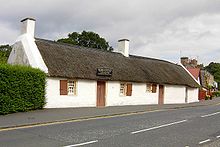 Wrote his first song ‘O Once I Lov’d a Bonie Lass in 1774His father died in 1784He met Jean Armour in 1785 and wrote ‘To a mouse’.In 1788 he wrote ‘Auld Lang Syne’.In 1790 he wrote ‘Tam O’Shanter’ 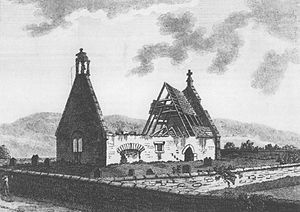 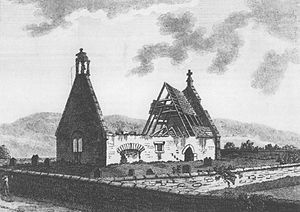 In 1791 he wrote ‘Ae fond Kiss.In 1796 he died in Dumfries aged 37.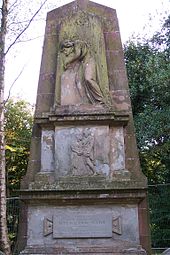 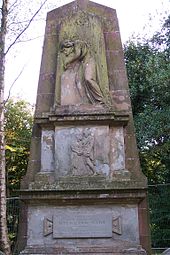 Alexander Fleming1881-1955DoctorAndy Murray1987-SportsmanDenis Law1940-SportsmanJames Watt1736-1819Scientist/ EngineerJohn Logie Baird1888-1946InventorRobert Burns1759-1796PoetScots WordWhat you think it meansWhat it does meanAdderSnake - ReptileLives in woodlandEats small mammals,and birds.BadgerMammalLives in burrowsEats worms, birds eggs, fruit and bubs Brown HareMammalLives in grassland and woodlandEats plants and tree barkCommon frogAmphibianLives in ponds, woodlands, gardens and hedges.Eats insects like snails, slugs and worms.Bat - Common PipstrelleMammalThey are nocturnal and live in roof spaces in houses.Eat flying insectsGrey SealMammalLive in the sea, on rocks and on the seashoreEat fishOtterMammalLive in burrows near waterEat amphibeans , birds and fish.Pine MartenMammalLive in woodlands in holes in tress or old birds nests.Eat berries, birds, insects and small mammals.Red Deer MammalLive on mountains, moorlands and grasslandsEat grass and plants